    КАРАР                                                                                                             РЕШЕНИЕ       №15-03                                                                                                       20 апреля 2017 года  О внесении решение вопросов в рабочие планы Совета, Исполнительного комитета Актанышского муниципального района,Исполнительных комитетов сельских поселений Актанышского муниципального районаСовет Актанышского муниципального района Республики Татарстан решил:1. Внести решение вопросов, поступивших на сходах граждан по итогам деятельности 2016 года в рабочие планы Совета, Исполнительного комитета Актанышского муниципального района, исполнительных комитетов сельских поселений Актанышского муниципального района. 2. Организовать деятельность по внесению в целевые программы рассмотрение соответствующих вопросов, требующих решения на республиканском уровне.3. Контроль за исполнением настоящего решения возложить на заместителя председателя Совета Актанышского муниципального района И.Ш.Бариева.Председатель Совета Актанышского муниципального района                                          Ф.М.КамаевТАТАРСТАН РЕСПУБЛИКАСЫАКТАНЫШ МУНИЦИПАЛЬ РАЙОНЫ СОВЕТЫIII чакырылыш423740, Актаныш авылы, Ленин пр., 17нче йорт. Тел. 3-18-57, факс 3-15-05.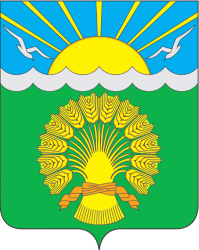 РЕСПУБЛИКА ТАТАРСТАНСОВЕТ АКТАНЫШСКОГО МУНИЦИПАЛЬНОГО РАЙОНАIII созыва423740, село Актаныш, пр. Ленина,дом 17. Тел/. 3-18-57, факс 3-15-05.